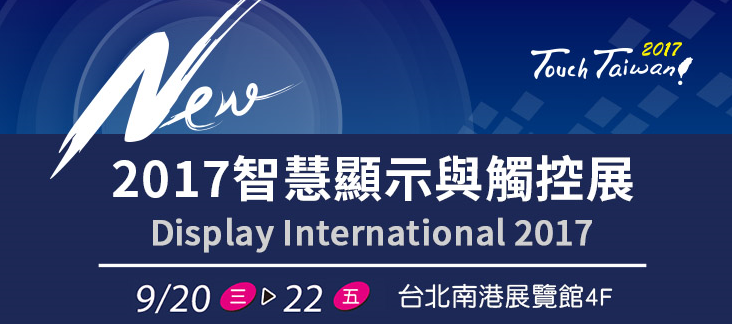 刊登廣告請填妥資料後回傳，以便排版及後製工作，謝謝您！　回傳專線：(02)2659-7000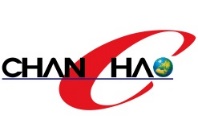                    展訊數位科技股份有限公司 (展昭關係企業)                  服務專員：郭小姐  分機：135 
                     TEL :  (02)2659-6000             FAX :  (02)2659-7000
               E-    mail : Amy@chanchao.com.tw     WEB : www.chanchao.com.tw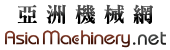 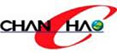 廠 商 基 本 資 料廠 商 基 本 資 料廠 商 基 本 資 料廠 商 基 本 資 料廠 商 基 本 資 料廠 商 基 本 資 料廠 商 基 本 資 料廠 商 基 本 資 料廠 商 基 本 資 料廠 商 基 本 資 料廠 商 基 本 資 料廠 商 基 本 資 料公司名稱公司名稱統一編號統一編號廣告聯絡人廣告聯絡人廣告聯絡人廣告聯絡人廣告聯絡人公司地址公司地址公司電話公司電話公司傳真公司傳真公司傳真公司傳真公司傳真公司網址公司網址電子信箱電子信箱電子信箱電子信箱電子信箱請勾選欲刊登之項目(請打ˇ)請勾選欲刊登之項目(請打ˇ)請勾選欲刊登之項目(請打ˇ)請勾選欲刊登之項目(請打ˇ)請勾選欲刊登之項目(請打ˇ)請勾選欲刊登之項目(請打ˇ)請勾選欲刊登之項目(請打ˇ)請勾選欲刊登之項目(請打ˇ)請勾選欲刊登之項目(請打ˇ)請勾選欲刊登之項目(請打ˇ)請勾選欲刊登之項目(請打ˇ)請勾選欲刊登之項目(請打ˇ)大  會  專  刊  廣  告大  會  專  刊  廣  告大  會  專  刊  廣  告大  會  專  刊  廣  告大  會  專  刊  廣  告大  會  專  刊  廣  告大  會  專  刊  廣  告大  會  專  刊  廣  告大  會  專  刊  廣  告大  會  專  刊  廣  告大  會  專  刊  廣  告大  會  專  刊  廣  告□ 封 面 $ 80,000□ 封 面 $ 80,000□ 封 面 $ 80,000*封 面 裡 (已售出)*封 面 裡 (已售出)*封 面 裡 (已售出)*封   底(已售出)*封   底(已售出)*封   底(已售出)*封   底(已售出)*封   底(已售出)*封底裡 (已售出) *第一特頁 (已售出) *第一特頁 (已售出) *第一特頁 (已售出)□第二特頁 50,000□第二特頁 50,000□第二特頁 50,000□第三特頁 $50,000□第三特頁 $50,000□第三特頁 $50,000□第三特頁 $50,000□第三特頁 $50,000□跨 頁 $ 50,000光碟封底$100,000光碟封底$100,000光碟封底$100,000□光碟封底$100,000□光碟封底$100,000□光碟封底$100,000□光碟封套$100,000□光碟封套$100,000□光碟封套$100,000□光碟封套$100,000□光碟封套$100,000□全 頁 $ 28,000大  會  公  設  廣  告大  會  公  設  廣  告大  會  公  設  廣  告大  會  公  設  廣  告大  會  公  設  廣  告大  會  公  設  廣  告大  會  公  設  廣  告大  會  公  設  廣  告大  會  公  設  廣  告大  會  公  設  廣  告大  會  公  設  廣  告大  會  公  設  廣  告□ 入口電子看板(M區/N區) $ 150,000□ 入口電子看板(M區/N區) $ 150,000□ 入口電子看板(M區/N區) $ 150,000□ 入口電子看板(M區/N區) $ 150,000□ 入口電子看板(M區/N區) $ 150,000□ 入口電子看板(M區/N區) $ 150,000□ 大會提袋$600,000□ 大會提袋$600,000□ 大會提袋$600,000□ 大會提袋$600,000□ 大會提袋$600,000□ 大會提袋$600,000□官網首頁右側banner□$30,000/月 □ $60,000/季□官網首頁右側banner□$30,000/月 □ $60,000/季□官網首頁右側banner□$30,000/月 □ $60,000/季□官網首頁右側banner□$30,000/月 □ $60,000/季□官網首頁右側banner□$30,000/月 □ $60,000/季□官網首頁右側banner□$30,000/月 □ $60,000/季□ 填寫台廣告 $ 60,000□ 填寫台廣告 $ 60,000□ 填寫台廣告 $ 60,000□ 填寫台廣告 $ 60,000□ 填寫台廣告 $ 60,000□ 填寫台廣告 $ 60,000 □ 電梯門廣告(每座)  $ 50,000/座     □ 電梯門廣告(每座)  $ 50,000/座     □ 電梯門廣告(每座)  $ 50,000/座     □ 電梯門廣告(每座)  $ 50,000/座     □ 電梯門廣告(每座)  $ 50,000/座      □ 館內燈箱牆 $ 60,000  □ 館內燈箱牆 $ 60,000  □ 館內燈箱牆 $ 60,000  □ 館內燈箱牆 $ 60,000  □ 館內燈箱牆 $ 60,000  □ 館內燈箱牆 $ 60,000  □ 館內燈箱牆 $ 60,000 □ 手扶梯廣告(每邊)  $ 40,000/邊 □ 手扶梯廣告(每邊)  $ 40,000/邊 □ 手扶梯廣告(每邊)  $ 40,000/邊 □ 手扶梯廣告(每邊)  $ 40,000/邊 □ 手扶梯廣告(每邊)  $ 40,000/邊  □ VIP網路加值升等 $5,000  □ VIP網路加值升等 $5,000  □ VIP網路加值升等 $5,000  □ VIP網路加值升等 $5,000  □ VIP網路加值升等 $5,000  □ VIP網路加值升等 $5,000  □ VIP網路加值升等 $5,000廣告金額廣告金額    $                                     元整 ( 5％營業稅外加 )    $                                     元整 ( 5％營業稅外加 )    $                                     元整 ( 5％營業稅外加 )    $                                     元整 ( 5％營業稅外加 )    $                                     元整 ( 5％營業稅外加 )    $                                     元整 ( 5％營業稅外加 )    $                                     元整 ( 5％營業稅外加 )    $                                     元整 ( 5％營業稅外加 )    $                                     元整 ( 5％營業稅外加 )    $                                     元整 ( 5％營業稅外加 )公司章承辦人簽章          年    月    日          年    月    日          年    月    日          年    月    日